.RF- right foot ,  LF- left footHEEL STRUT R, HEEL STRUT L, ROCK FWD R, 1/4 TURN ROCK RJAZZ BOX, SIDE TOUCH R, STEP R, SIDE TOUCH L, STEP LSTEP R, BACK HOOK L, STEP BACK, HOLD, COASTER STEP,  SCUFFCROSS, LOCK, CROSS, SCUFF, CROSS, SIDE, BEHIND, SIDEDance start again  ...Contact: www.just4fun-linedance.at - harry.schalk@gmail.comOverseas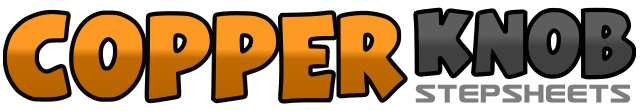 .......Count:32Wall:4Level:Beginner.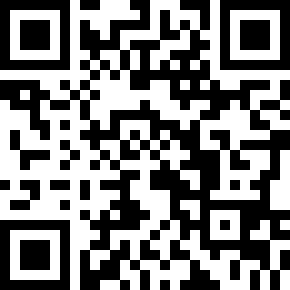 Choreographer:Harry Schalk (AUT) - September 2015Harry Schalk (AUT) - September 2015Harry Schalk (AUT) - September 2015Harry Schalk (AUT) - September 2015Harry Schalk (AUT) - September 2015.Music:Baby Don't You Know - Stacy Dean CampbellBaby Don't You Know - Stacy Dean CampbellBaby Don't You Know - Stacy Dean CampbellBaby Don't You Know - Stacy Dean CampbellBaby Don't You Know - Stacy Dean Campbell........1, 2RF heel fwd , RF step down3, 4LF heel fwd , LF step down5, 6RF Step fwd  , Weight back on LF7, 8RF with 1/4 Turn step right , Weight back on  LF1, 2RF cross over LF, LF Step back3, 4RF step right , LF step next to RF5, 6RF toe touch right ,   step fwd with RF7, 8LF  toe touch left , Step  fwd with  LF1, 2RF Step fwd  , LF  lift cross behind  RF3, 4LF Step back , Hold5, 6RF Step  back, LF step close to RF7, 8RF Step  fwd  ,  LF sweep  fwd1, 2LF cross over RF, RF  lock behind  RF3, 4LF cross over  RF, RF sweep  fwd5, 6RF cross over  LF, LF  Step left7, 8RF cross behind  LF, LF Step  left  (Weight on LF)